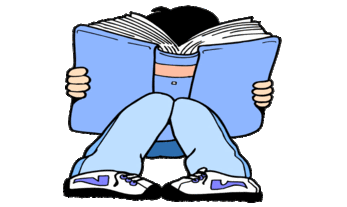 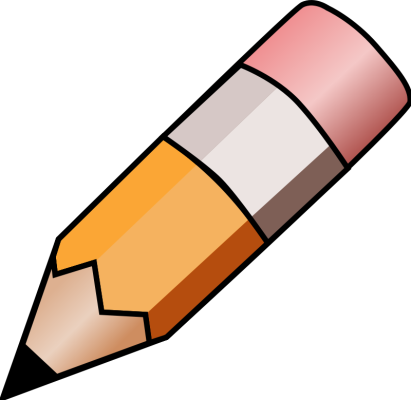 YEAR 3 HOME LEARNING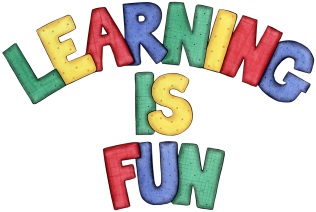 YEAR 3 HOME LEARNINGDate Set18/01/21Date Due25/01/21MathleticsPlease focus on calculations using addition and subtraction as well as solving one and two-step word problems. Please practice 2, 3, 4, 5, 8 and 10 times table as well as using the inverse to answer division questions.  Practise counting on and back in 1s, 2s, 3s, 4s, 5s, 8s, 10s, 50s and 100s using two and three-digit numbers.Spelling WritingThis week children will be focusing on these words:antique         boutique       mosque       opaque      cheque                  plaque                        technique unique                  critique                    grotesqueWriting Task:  The home learning challenge for this week is to create a character profile for one of your favourite legends/ myths. You need to include in your writing:A description of what they look like, their appearanceA description of what they enjoy doing, their powers etc.A description of their personality (what type of person are they?)Sentences that make sensePunctuation in the correct places e.g. full stops and capital letters.Write at least a page.ReadingRecommended daily reading time:KS2 40 minutes.Home Learning ProjectWe are learning about the Prehistoric Britain (Stone Age, Bronze Age and Iron Age). For your home learning project create a poster, leaflet or 3D Art teaching us about the lives of people back in those times. GreekPlease go to Greek Class Blog for Greek Home LearningGreek Class - St Cyprian's Greek Orthodox Primary Academy